基本信息基本信息 更新时间：2024-04-13 10:30  更新时间：2024-04-13 10:30  更新时间：2024-04-13 10:30  更新时间：2024-04-13 10:30 姓    名姓    名刘艳虹刘艳虹年    龄22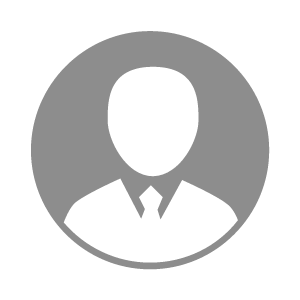 电    话电    话下载后可见下载后可见毕业院校河西学院邮    箱邮    箱下载后可见下载后可见学    历本科住    址住    址甘肃省白银市甘肃省白银市期望月薪4000-5000求职意向求职意向养牛技术员,化验员,水产养殖技术员养牛技术员,化验员,水产养殖技术员养牛技术员,化验员,水产养殖技术员养牛技术员,化验员,水产养殖技术员期望地区期望地区兰州市兰州市兰州市兰州市教育经历教育经历就读学校：河西学院 就读学校：河西学院 就读学校：河西学院 就读学校：河西学院 就读学校：河西学院 就读学校：河西学院 就读学校：河西学院 工作经历工作经历工作单位：内蒙古优然牧业有限责任公司 工作单位：内蒙古优然牧业有限责任公司 工作单位：内蒙古优然牧业有限责任公司 工作单位：内蒙古优然牧业有限责任公司 工作单位：内蒙古优然牧业有限责任公司 工作单位：内蒙古优然牧业有限责任公司 工作单位：内蒙古优然牧业有限责任公司 自我评价自我评价本人忠实诚信，讲原则，说到做到，决不推卸责任，有自制力，做事情始终坚持有始有终；具有良好的沟通力、 推动能力、协调能力、团队融入能力，拥有强烈的责任心和团队合作精神；工作中从基层做起，不断学习，一点 一滴积累经验，努力提升自己，始终坚持团队第一，坚持尽力做好每一件事。本人忠实诚信，讲原则，说到做到，决不推卸责任，有自制力，做事情始终坚持有始有终；具有良好的沟通力、 推动能力、协调能力、团队融入能力，拥有强烈的责任心和团队合作精神；工作中从基层做起，不断学习，一点 一滴积累经验，努力提升自己，始终坚持团队第一，坚持尽力做好每一件事。本人忠实诚信，讲原则，说到做到，决不推卸责任，有自制力，做事情始终坚持有始有终；具有良好的沟通力、 推动能力、协调能力、团队融入能力，拥有强烈的责任心和团队合作精神；工作中从基层做起，不断学习，一点 一滴积累经验，努力提升自己，始终坚持团队第一，坚持尽力做好每一件事。本人忠实诚信，讲原则，说到做到，决不推卸责任，有自制力，做事情始终坚持有始有终；具有良好的沟通力、 推动能力、协调能力、团队融入能力，拥有强烈的责任心和团队合作精神；工作中从基层做起，不断学习，一点 一滴积累经验，努力提升自己，始终坚持团队第一，坚持尽力做好每一件事。本人忠实诚信，讲原则，说到做到，决不推卸责任，有自制力，做事情始终坚持有始有终；具有良好的沟通力、 推动能力、协调能力、团队融入能力，拥有强烈的责任心和团队合作精神；工作中从基层做起，不断学习，一点 一滴积累经验，努力提升自己，始终坚持团队第一，坚持尽力做好每一件事。本人忠实诚信，讲原则，说到做到，决不推卸责任，有自制力，做事情始终坚持有始有终；具有良好的沟通力、 推动能力、协调能力、团队融入能力，拥有强烈的责任心和团队合作精神；工作中从基层做起，不断学习，一点 一滴积累经验，努力提升自己，始终坚持团队第一，坚持尽力做好每一件事。本人忠实诚信，讲原则，说到做到，决不推卸责任，有自制力，做事情始终坚持有始有终；具有良好的沟通力、 推动能力、协调能力、团队融入能力，拥有强烈的责任心和团队合作精神；工作中从基层做起，不断学习，一点 一滴积累经验，努力提升自己，始终坚持团队第一，坚持尽力做好每一件事。其他特长其他特长语言能力：英语A、B级
计算机能力 ： 计算机操作熟练，能熟练使用WORD、EXCEL、PPT等办公自动化软件；语言能力：英语A、B级
计算机能力 ： 计算机操作熟练，能熟练使用WORD、EXCEL、PPT等办公自动化软件；语言能力：英语A、B级
计算机能力 ： 计算机操作熟练，能熟练使用WORD、EXCEL、PPT等办公自动化软件；语言能力：英语A、B级
计算机能力 ： 计算机操作熟练，能熟练使用WORD、EXCEL、PPT等办公自动化软件；语言能力：英语A、B级
计算机能力 ： 计算机操作熟练，能熟练使用WORD、EXCEL、PPT等办公自动化软件；语言能力：英语A、B级
计算机能力 ： 计算机操作熟练，能熟练使用WORD、EXCEL、PPT等办公自动化软件；语言能力：英语A、B级
计算机能力 ： 计算机操作熟练，能熟练使用WORD、EXCEL、PPT等办公自动化软件；